-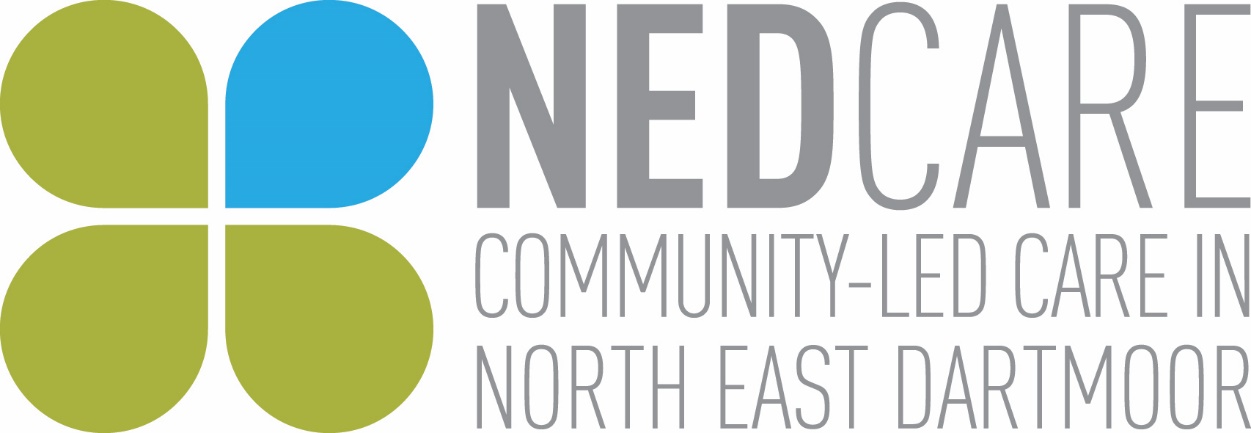 JOB DESCRIPTIONJob Title:  		Registered ManagerAccountable to:  	Chair of the Board of TrusteesSalary:  		£35,072 pro rataHours:  		32 hours/week (0.85 FTE)Date:  		May 2022Main Purpose To manage and co-ordinate the NEDCare domiciliary care service, ensuring the team provides tailored support to enable our clients to live well at home.To lead in ensuring NEDCare remains compliant with standards outlined in Health and Social Care Act 2008 (Regulated Activities) Regulations 2014 Key responsibilitiesTo support, lead and inspire the whole team in delivering high quality, person centred care.To ensure that the delivery of services complies with CQC regulations and other standards as appropriate, including those of Devon County Council and Lead Providers/Main Contractors.To ensure compliance with all statutory and contractual obligations as well as NEDCare’s own policies and procedures.Delivery of careTo ensure your team provides tailored care and support for clients to enable them to live well at home.To schedule the work of your team to ensure continuity of service and personnel for clients.To ensure that services provided, including out of hours services, are delivered in a timely, efficient and acceptable manner.To  assess and review  the needs of clients in order to provide a safe, high quality, responsive service that reflects and respects clients needs and preferences.  Ensure that NEDCare and its team are accountable for all care delivery through robust recording systems (written and digital)To oversee quality assurance processes in the operational team to ensure standards are good and that action plans are in place to address any deficits.To lead on health & safety  for NEDCare as a whole.To plan and participate in shared on-call duties throughout the yearTeam Management & HRTo encourage and foster a culture of open, honest feedback and communication across the staff teamTo promote high levels of staff morale by maintaining the trust and support of staff and effective use of personnel practice.To build a strong team, run regular team meetings, supervisions (in the field) annual appraisals and offering support and guidance as necessary.To exercise best HR practice with the whole team, recognising own HR knowledge limitations and when to seek external advice.To organise and manage the recruitment and induction of new Care staff (to include the Care Certificate where necessary) and relevant mandatory training across key areas.To ensure a highly trained, competent and engaged workforce is maintained and  meets the needs of the business.  This may be through sourcing external training as required.Communications and ITTo represent NEDCare at external meetings.To liaise with prospective clients, GP’s, district nurses, Devon County Council, Care Direct Plus, Lead Providers and other local providers where appropriate.To communicate regularly with staff and clients, including focus groups, newsletters, and surveys.To support the  promotion and marketing of NEDCare as a service of excellence.Data protection – to help ensure compliance with GDPRTo ensure that IT systems are efficient,  accessible, secure and well-managed, with support where necessary from external consultantsFinanceTo be aware of financial  constraints and  hold / monitor budget  areas you are responsible forTo liaise and work jointly with the Finance Officer.Service and Strategic DevelopmentTo contribute to strategic planning.To support the Board in strategic and business development.To identify gaps in provision and to work with stakeholders address theseTo work with the Business & QA Manager to engage with lead providers and commissioners and other local authority officers as required.To work to constantly improve and develop services in line with a person centred service.  To commit to your own ongoing professional development to improve your own and your teams working practices.Working with the board To submit periodic reports to the Board of Trustees as requiredTo lead in the monitoring and improvement of services and development of an outcomes based approach.To provide full and frank feedback to the NEDCare Board in all respects and to work co-operatively with colleagues and clients to develop solutions that ensure continuous service improvement.Registered Manager Person SpecificationRequired Qualities and KnowledgeHow AssessedEssential or Desirable1Experienced  practitioner with good homecare experience or transferable management skills and knowledge in regulated social care setting   Application & InterviewEssential2Relevant professional social care qualification similar or equivalent to NVQ Level 5.ApplicationEssential3A degree level or post graduate qualification.Application & InterviewDesirable 4Experience of delivering relevant in-house training and/or training the trainer qualifications.Application & InterviewDesirable5A full working knowledge of CQC standards as applied to a domiciliary care service.  Application & InterviewEssential6Experience of recruiting, supervising and managing staff, of building staff engagement and fostering a culture of excellence and mutual support within a staff team.Application & InterviewEssential7Experience of assessing client needs and devising/implementing outcome focused care plans.  Experience of planning and managing staff rotas to meet the needs and preferences of clients.Application & InterviewEssential8A warm, person centred and respectful approach to providing emotional and practical support to colleagues and clients. Application & InterviewEssential9Ability to work confidently on own initiative and within a team, and to work positively and collaboratively with colleagues, service users and their families, professionals, stakeholders and the wider community.InterviewEssential10Skills and confidence in networking and developing partnerships with external colleagues and agencies.  Proven entrepreneurial approach and ability to work under pressure. InterviewDesirable11Excellent written and verbal communication skills and the ability to listen sensitively to others.  Ability to produce high quality written reports within deadlines utilising excellent IT skills Application & InterviewEssential12Strong knowledge of working with Microsoft Office 365 and preferably Sharepoint as well. Ability to rapidly learn new software as needed.Application & InterviewEssential 13Reasonable financial management skills/experience and ability to contribute to budget setting and monitoring.Application & InterviewDesirable14Ability to translate and interpret national guidance and regulations into accessible operational policies and procedures where required.Application & InterviewEssential15Willingness to participate in an on-call rota and work flexible hours and duties to meet the needs of the service.Application & InterviewEssential16Full driving licence and ability to use local roads with confidence.Application & InterviewEssential